Atsakykite į klausimus apie Lietuvą. Apibraukite teisingą atsakymą. 1. Kokiame mieste stovi Gedimino pilis?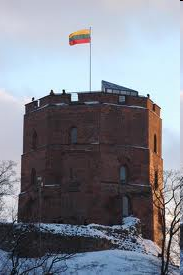 VilniujeKaune Trakuose2. Prie kokios jūros yra Lietuva?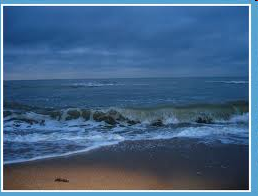 AtlantoIndijosBaltijos3.Koks miestas yra Lietuvos sostinė?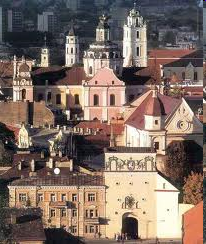 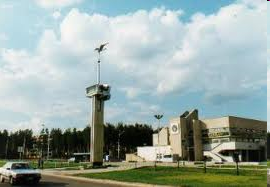 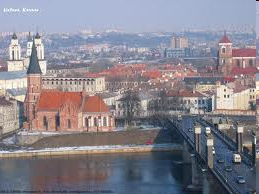 KaunasVilniusVisaginas4.Kokiame žemyne yra Lietuva?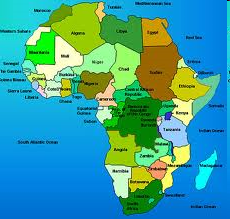 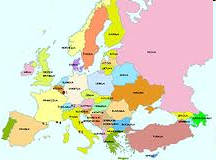 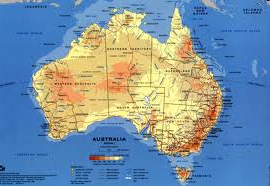 AfrikojeEuropojeAustralijoje 5.Kaip vadinasi Lietuvos herbas?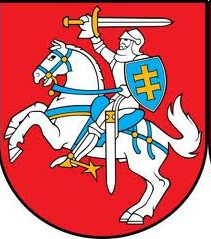 VytisVytasVytautas 6.Kodėl raitelis Lietuvos herbe pasisukęs į kairę pusę?Nes kryžiuočiai puola iš vakarų (kairės pusės)Taip nupiešti nusprendė dailininkasKad matytųsi skydas